Template for how to post details of a job on LinkedInScroll down to the activity section of your LinkedIn pageClick on “start a post”Insert the relevant text and image (template below)Are you an experienced professional development facilitator? And looking for an exciting opportunity to help build a world-class environment and boost the careers of fixed-term researchers?

We have an opportunity @University of Oxford as Researcher/Leadership Development Consultant to join the Researcher Hub, based in the centre of Oxford.

Find out more about the role here
https://my.corehr.com/pls/uoxrecruit/erq_jobspec_details_form.jobspec?p_id=157869

For an informal chat please contact @Rachel Bray Rachel.Bray@admin.ox.ac.uk

#universityofoxford #OUjobs #jobopportunity #hiring
#career #oxford #research #leadershipdevelopment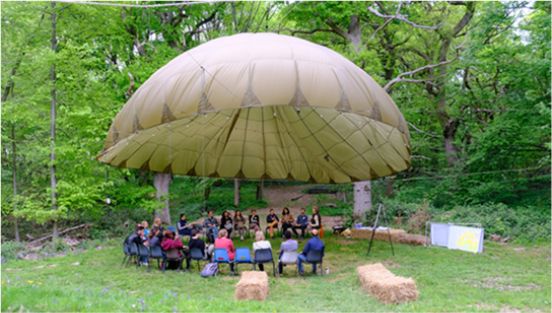 